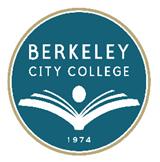 COLLEGE ROUNDTABLE FOR PLANNING AND BUDGETAGENDAMonday, May 19, 201412:15 pm – 1:30 pm BCC Conference Room 451A/BChair:  Debbie Budd, President
12:15 p.m.			Agenda Review	Debbie12:20 p.m. – 12:45 p.m.	PASS Discussion	Lilia/May/Debbie12:45 p.m. – 12:55 p.m.	Shared Governance Flow Chart	Debbie	12:55 p.m. – 1:05 p.m.	Mission, Vision, Values	All1:05 p.m. – 1:15 p.m.	Accreditation	May/JennyShared Governance Reports1:15 pm – 1:20 pm		-Education Committee	May/Carlos 1:20 pm – 1:25 pm	-Tech Committee	Fabian/Antonio1:25 pm – 1:30 pm	-Facilities Committee 	Shirley S./Antonio1:30 p.m.	Other/Closing* * * * * * * * *~ Leadership Council meetings are open to the college community ~Above times are subject to changeOur Mission:  Berkeley City College’s mission is to promote student success, to provide our diverse community with educational opportunities, and to transform lives.Our Vision:  Berkeley City College is a premier, diverse, student-centered learning community, dedicated to academic excellence, collaboration, innovation and transformation.